     JÍDELNÍČEK                                          Týden od 16.5.-20.5.2022                                                        AlergenyPondělí:              Přesnídávka                Chléb, tvarohová pomazánka s vejcem, zelenina, čaj, voda                          1,3,7	Oběd                           Cibulová polévka, čaj, voda			          Zapékané těstoviny s květákem, ster.okurek                                                 1,3,7	Svačinka                     Rohlík, marmeláda, ovoce, kakao, čaj                                                           1,3,7                                    Úterý: 	Přesnídávka                Chléb, celerovo-mrkvová pomazánka, zelenina, čaj, džus                            1,3,7,9	Oběd                           Kyselice, čaj, džus                                                 Špagety s boloňskou omáčkou                                                                       1,3,7            Svačinka                      Rohlík, máslo, zelenina, čaj, voda                                                                  1,3,7Středa:	Přesnídávka	          Pudink, piškoty, ovoce, čaj, voda s pomerančem                                          1,3,7             Oběd                           Brokolicová polévka s krutony, čaj, voda s pomerančem                                                 Rybí karbanátky, bramborová kaše                                                               1,3,4,7	Svačina		          ½ tmavý rohlík, zeleninový talíř, mléko, čaj                                                  1,3,7Čtvrtek: 	Přesnídávka	         Rohlík, zeleninová pomazánka, zelenina, čaj, voda s citronem                      1,3,7             Oběd		         Luštěninová polévka, čaj, voda s citronem                                               Krůtí kousky na smetaně s kukuřicí, rýže                                                         1,3,7            Svačina                      Chléb, rama, plátkový sýr, zelenina, čaj, voda                                                  1,3,7Pátek:                                            	Přesnídávka               Chléb, pomazánka z krabích tyčinek, zelenina, čaj, voda                               1,3,4,7             Oběd		         Čočková polévka se zeleninou, čaj, voda                                                Kuřecí čína, bulgur                                                                                          1,3,7,9	Svačina		         Jogurt, rohlík, čaj, voda, ovoce                                                                          1,3,7               Pitný režim zajištěn po celou dobu provozuOvoce nebo zelenina je podávána k jídlu každý den.Čísla u pokrmů označují druh alergenu. Seznam alergenu je vyvěšen vedle jídelníčku.	                                                                  DOBROU CHUŤ!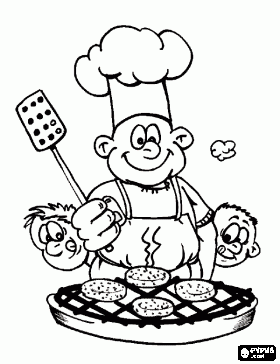   Monika Filáková	                                                                                                                Hana Tkadlecová                  (provozář)										   (kuchařka)